 GUÍA DE MATEMÁTICAS 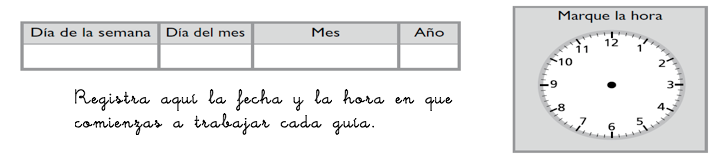 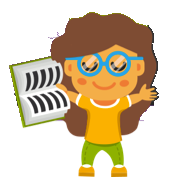 ¿Cómo vamos?Para esta actividad necesitamos continuar con el apoyo de cada familia. Sabemos de sus esfuerzos. Un aplauso para ustedes que han intentado hacer lo mejor posible.InstruccionesSr. Apoderado a continuación usted deberá leer en voz alta  cada una de las actividades a realizar, orientando su niño o niña con alguna explicación en particular solo si es necesario, evitando darle las respuestas. Esto es muy importante porque de esta forma lograré averiguar como puedo fortalecer los aprendizajes de sus hijos en lo que queda del año.1. Escribe las siguientes adiciones en forma vertical y luego resuelve.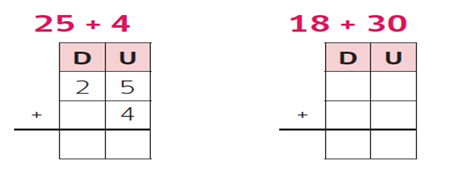 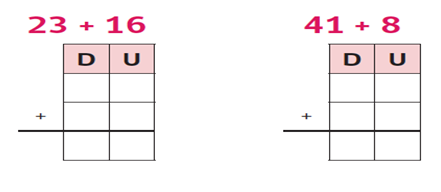 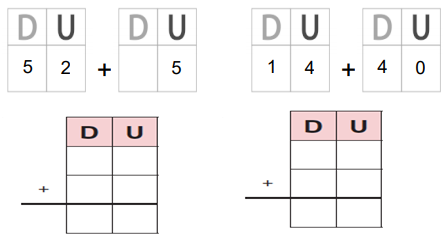 2. Escribe las siguientes sustracciones de forma vertical y resuelve.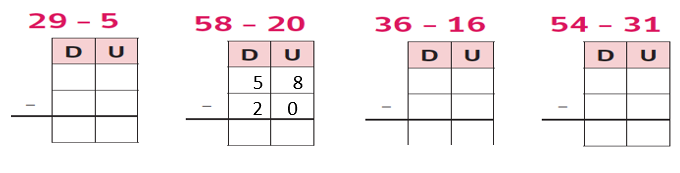 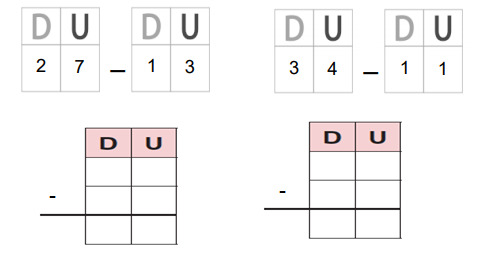 3. Encierra la operación que resuelve el problema, luego calcula y responde.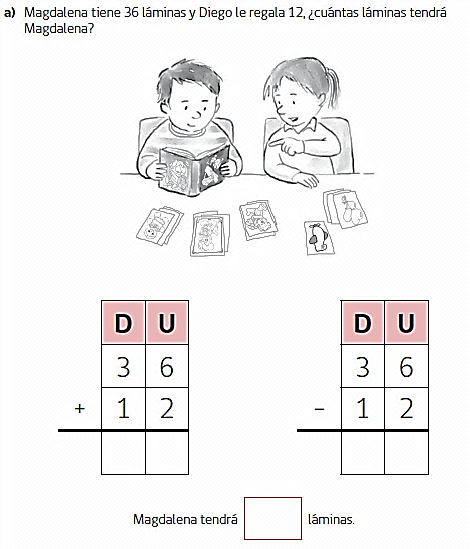 Nombre:Curso: 2°A   Fecha: semana N°24¿QUÉ APRENDEREMOS?¿QUÉ APRENDEREMOS?¿QUÉ APRENDEREMOS?Objetivo (s):0A5 OA7 Objetivo (s):0A5 OA7 Objetivo (s):0A5 OA7 Contenidos: Descomposición y patronesContenidos: Descomposición y patronesContenidos: Descomposición y patronesObjetivo de la semana: ¿Cuánto hemos aprendido?Objetivo de la semana: ¿Cuánto hemos aprendido?Objetivo de la semana: ¿Cuánto hemos aprendido?Habilidad: Resolver problemasHabilidad: Resolver problemasHabilidad: Resolver problemas¿Cómo lo hiciste?¿Cómo lo hiciste?¿Cómo lo hiciste?Muy bien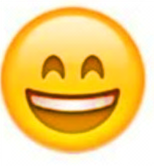 Bien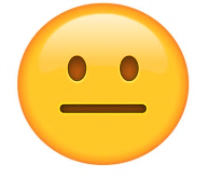 Puedo mejorar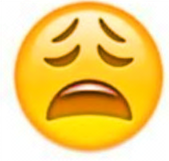 